2014 Marsh Grown Pre-Order Spring Plant Sale	                 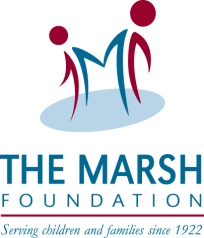 Name:   __________________________    Weekend Phone#:____________________Email:  ________________________________________________________Please place your order by April 18th to sgrone@marshfoundation.org or call 419-605-2512. Pick-up @ Spring Plant Sale: Saturday, May 10th 10-2.  We will also have additional plants & vegetables for door sales.  All proceeds go to Marsh Grown Garden Program.  Thank you!Proven Winners: Supertunia                Sun           Color:Quantity:1qt.($3.50)             10” hanging basket ($17)         Cost: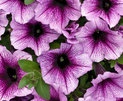 Bordeaux (deep purple)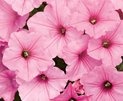 Bubble Gum (pink)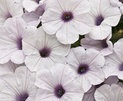 Mini Silver (white w/purple)1 quart  annual size @ $3.50 each1 quart  annual size @ $3.50 eachQuantity:Cost:Laguna™ Sky Blue Lobelia erinusAnnualPart Sun to Sun 8 – 10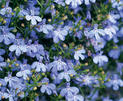 Diamond Frost®Euphorbia gramineaAnnualPart Sun to Sun 12-18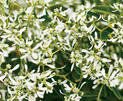 Temari® Red Verbena hybrid AnnualSun 5 - 7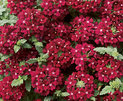 Goldilocks Rocks® Bidens ferulifoliaAnnualSun 12 - 14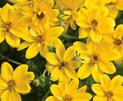 1 quart perrenial size @$5.00 each1 quart perrenial size @$5.00 eachQuantity:Cost:Dolce® Blackberry Ice Coral Bells Heuchera hybridPerennialSun or Shade 8 – 12Yellow Flowers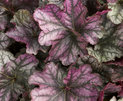 Dolce® Creme Brulee Coral Bells HeucheraPerennialSun or Shade 8 – 16Pink Flowers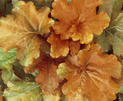 Dolce® Cinnamon Curls Coral Bells Heuchera hybridPerennialPart Sun to Sun 8 – 12White Flower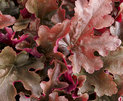 Dolce® Key Lime Pie Coral Bells HeucheraPerennialPart Shade to Shade 8 - 16Pink Flower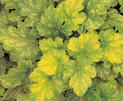                                                                                                TOTAL COST:                                                                                               TOTAL COST:                                                                                               TOTAL COST: